.32 Count introRight Heel Grind, Left Heel Grind, Rock Forward, Recover, Long Step Back, Kick.Cross, Back, Side, Hold, Forward Lock Step, Hold.Step, Pivot1/2 Turn Right, Step, Hold, Step, Pivot 1/2 turn Left, Turn 1/2 Left Stepping Back, Sweep.Step Diagonally Back Left, Hold, Cross Step, Hold, Step Back, Step Back Right, Cross Step, Hold.Step Right, Touch, Step Left, Touch, Scissor Step Right. Hold.Step Left, Touch, Step Right, Touch, Scissor Step Left. HoldStep Right, Together, Back, Hold, Chasse Left With 1/4 Turn Left, Hold.Step Forward Right, Touch Left Behind Right, Step Back, Pivot  1/2 Turn Right, Triple Full Right, Step.Start AgainPrince Charming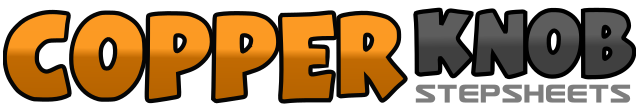 .......Count:64Wall:4Level:Intermediate.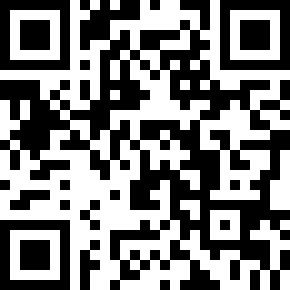 Choreographer:Kate Sala (UK) & Rob Fowler (ES) - March 2011Kate Sala (UK) & Rob Fowler (ES) - March 2011Kate Sala (UK) & Rob Fowler (ES) - March 2011Kate Sala (UK) & Rob Fowler (ES) - March 2011Kate Sala (UK) & Rob Fowler (ES) - March 2011.Music:In My Bed (Single Version) - EdeiIn My Bed (Single Version) - EdeiIn My Bed (Single Version) - EdeiIn My Bed (Single Version) - EdeiIn My Bed (Single Version) - Edei........1, 2Step forward on R heel with toe turned in. Grind Heel turning toes out. Weight on R.3, 4Step forward on L heel with toe turned in. Grind heel turning toes out. Weight on L.5, 6Rock forward on R. Recover on L.7, 8Take a big step back on R. Angle your body to R diagonal & kick L forward to 12 o’clock.1, 2, 3, 4Cross step L over R. Step back on R. Step L to L side. Hold.5, 6, 7, 8Step forward on R, Lock step L behind R. Step forward on R. Hold.1, 2, 3, 4Step forward on L. Pivot 1/2 turn R. Step forward on L. Hold.5, 6, 7, 8Step forward on R. Pivot 1/2 turn L. Turn1/2 L stepping back on R. Sweep L out to L side.1, 2, 3, 4Step L back to L diagonal. Hold.  Cross step R over L. Hold.5, 6, 7, 8Step L back to L diagonal. Step R back to R diagonal. Cross step L over R. Hold.1, 2, 3, 4Step R to R side. Touch L next to R instep. Step L to L side. Touch R next to L instep.5, 6, 7, 8Step R to R side. Step L next to R. Cross step R over L. Hold.1, 2, 3, 4Step L to L side. Touch R next to L instep. Step R to R side. Touch L next to R instep. Hold.5, 6, 7, 8Step L to L side. Step R next to L. Cross step L over R. Hold.1, 2, 3, 4Step R to R side. Step L next to R. Step back on R. Hold.5, 6, 7, 8Step L to L side. Step R next to L. Turn 1/4 L stepping forward on L. Hold.1, 2Step forward on R. Touch L toe behind R heel.3, 4Step back on L. Pivot 1/2 turn R on ball of L keeping R foot off the floor.5, 6Step forward on R, Turn 1/2 R stepping back on L.7, 8Turn ½ R stepping forward on R. Step forward on L.